I.கீழ்க்காணும் பத்தியைப் படித்து வினாக்களுக்கு விடையளி:		           5X1=5மூங்கிலிலிருந்து எடுக்கும் மரக்கூழ் காகிதம் செய்ய உதவுகிறது. மூங்கில் இலை கால்நடைகளுக்கு நல்ல தீவனம். இளங்குருத்தை நீரில் ஊறவைத்தும், ஊறுகாய் போட்டும், சர்க்கரை பாகில் தோய்த்தும் உண்பதுண்டு. மூங்கிலின் கணக்குகளுக்கு இடையிலுள்ள நீர்வற்றி வெய்முத்து அல்லது மூங்கில் முத்து உண்டாகும். இதனை மருத்தாகப் பயன்படுத்துவார்கள்.வினாக்கள்:மூங்கிலின் மரக்கூழ் எதற்கு பயன்படுகிறது?மூங்கில் இலை எதற்கு நல்ல தீவனம்?இளங்குருத்தை எப்படி உண்பதுண்டு?மூங்கில் முத்து எவ்வாறு உண்டாகிறது?மூங்கில் முத்து என்னவாக பயன்படுகிறது?II.நீ வசிக்கும் தெருவிற்குக் குடிநீர் வசதி வேண்டி குடிநீர் ஆணையருக்குக் கடிதம்  எழுதுக.  												            1X5=5III.பொருள் எழுதுக:  										            2X1=2புரவி			2.  தெள்ளியIV.பிரித்து எழுதுக: 										            2X1=2பல்லாண்டு 		2. செயலாக்கம்V.எதிர்ச்சொல் எழுதுக:										            2X1=2மகிழ்ச்சி			2. புதியVI.பொருத்தமான நிறுத்தக்குறி இடுக.  							          3X1=3ஆகா இது என்ன பிரமாதம்என்னைக் கட்டிப் போடுகிறார்கள்காய்கறிக்கடையில் வேண்டிய தக்காளி கத்தரி புடலை ஆகியவற்றை வாங்கி வந்தேன்VII.கீழ்க்காணும் சொல் ஒன்று, பொருள் இரண்டு-கண்டுபிடித்து எழுதுக:                    2X 1 =2பூக்க்களைத் தொடுத்தால்                  ________________________அந்தி சாயும் பொழுது		        _________________________VIII.வினா விடை:   										         2X2=4விலங்குகள் உண்மையில் எதைக் கண்டு அஞ்சின?ஆலமரத்தின் நிழலில் தங்கும் படைகள் யாவை?இடைப்பருவத் தேர்வுவகுப்பு திருப்புதல் தேர்வு-01இடைப்பருவத் தேர்வுவகுப்பு திருப்புதல் தேர்வு-01இடைப்பருவத் தேர்வுவகுப்பு திருப்புதல் தேர்வு-01இடைப்பருவத் தேர்வுவகுப்பு திருப்புதல் தேர்வு-01பெயர்:வகுப்பு: IV- பாடம்:தமிழ்தேதி:21/08/19பாடம்:6.முயல் அரசன்,7.வெற்றி வேட்கை,புகார்க்கடிதம்பாடம்:6.முயல் அரசன்,7.வெற்றி வேட்கை,புகார்க்கடிதம்மதிப்பெண்                                25பாட ஆசிரியர் கையொப்பம்பெற்றோர் ஆசிரியர் கையொப்பம்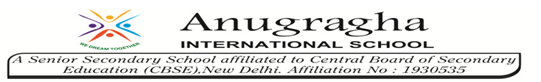 